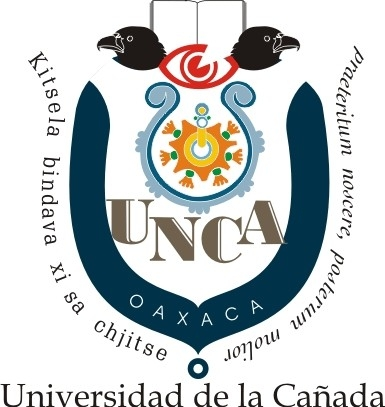 Informe Final de Estancia ProfesionalNOMBRE:MATRÍCULA:CARRERA:Empresa o InstitutoFecha de entregaInforme FinalPortadaÍndiceIntroducción (mínimo una cuartilla)Descripción general de la Empresa o Institución en donde se realizó la Estancia Profesional: (mínimo una cuartilla)MisiónVisiónDescripción del área en que fue realizada la estancia profesional. (mínimo una cuartilla)Objetivo generalObjetivos específicosDescripción de actividades realizadas. (mínimo 5 cuartilla, máximo 10)Conclusión de la relación que existe entre las actividades realizadas y el plan de estudios cursado. (mínimo una cuartilla)Vo. Bo.  por el Jefe de CarreraAnexos: incluir Acuse de carta de presentaciónCarta de aceptaciónPrograma de TrabajoCronograma de ActividadesReportes quincenales originales firmados por el jefe inmediato o representante de la empresa y el alumno. Evaluación final original firmada por el jefe inmediato y con el sello de la empresa o institución.Copia de carta de liberación de estancias profesionales emitida por la empresa. Copia de proyecto (solo en caso de haber presentado uno)Cuestionario de resultados.NOTA 1: En el caso de los alumnos que realizan su periodo de Estancias Profesionales con el Programa de Veranos por la Innovación de la empresa, deberán incluir copia del oficio de notificación que fueron aceptados (o imprimir el correo de notificación) e incluir una copia del proyecto que entregan. NOTA 2: Todos los documentos deberán presentar sello de la empresa o institución.NOTA 3: El informe final deberá ser presentado con las siguientes características:Hoja tamaño cartaMargen superior 2.5Fuente: Arial No. 12Margen inferior    2.5Interlineado 1.5Margen Izquierdo 3.0Texto justificadoEngargolado Margen Derecho 3.0